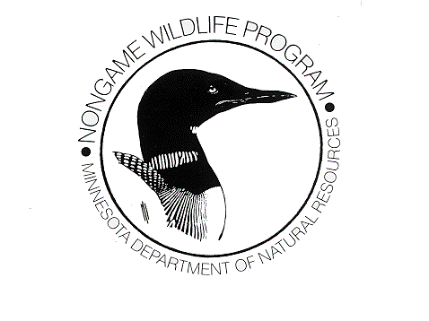 'S IMPORTANT BIRD AREASSite Selection CriteriaImportant Bird Areas have no legal land-use implications and should not be viewed as the only sites in  important to birds, or as the only sites in need of protection and/or management.  They are a voluntary designation intended to help affect local conservation by building and nurturing networks of birds, local citizens, and conservation professionals.  IBA sites should provide essential habitat for one or more species of birds in . They may vary in size, but should be discrete and distinguishable in character, habitat, or ornithological importance from surrounding areas.Any site meeting at least one of the criteria in the following categories may be nominated for considereation as an Important Bird Area. Many sites will meet several criteria. These criteria should not be considered absolute, and other factors, such as relative importance to other sites, may be weighed in making final site selections. The final category, Important Bird Research Areas (MN-4), has been developed to cover sites that are important to bird conservation for research accomplished there or urban accessibility, yet do not qualify in any of the other three categories.Category MN-1: Sites where birds concentrate in significant numbers when breeding, in winter, or during migration. Criteria: (1a) The site regularly supports at least 50,000 total waterfowl or 5,000 swans on migration (annually), or 5,000 waterfowl or 100 Trumpeter Swans during winter. The designation "waterfowl" follows the North American Waterfowl Management Plan and includes swans, geese, and ducks.(1b) The site regularly (but not necessarily yearly) supports at least 4,000 shorebirds on migration. The designation "shorebirds" follows the North American Shorebird Conservation Plan and includes plovers, sandpipers, snipe, woodcock, and phalaropes.(1c) The site regularly supports one of the following minimum numbers waterbirds:Breeding (pairs)’s Gulls – 1,000  Gulls – 500 Black Terns – 125 Terns-50Great Blue Herons – 100 Mixed species – 100 Grebes – 25 Migration (individuals)Loons – 2,000Coots – 50,000 The designation "waterbirds" follows the North American Waterbird Conservation Plan and includes loons, coots, bitterns, herons, egrets, grebes, cormorants, gulls, terns, cranes, and pelicans.(1d) The site is regularly an important stopover site, "bottleneck", or migratory corridor for at least 3,000 raptors (seasonal total) or 500 cranes (seasonal total) during spring or fall migration, or 50 Bald Eagles (at one time) in a winter roost.(1e) The site supports an exceptional diversity of bird species, including sites that do not necessarily harbor large numbers of birds but provide important habitat for more bird species than found at most sites. Sites should be clearly unique from other sites in the local area. No thresholds set except for sites with 12 or more species of shorebirds, or 12 or more species of breeding warblers annually.(1f) The site supports a significant number of a particular species but supports a smaller total number of birds than any of the criteria above (1a-1e). Sites should support many more of the species in question than other sites where the species occurs. Ideally, the site should be known to hold or thought to hold more than 1% of the state population of a species (where known). The numerical criteria (la-1e) are guidelines only, and other factors (quality and location of habitat, distribution and importance of species, etc.) may be considered. Criterion la should exclude sedentary Canada Geese and Mallards. Criterion le is meant to cover exceptional sites to which numerical criteria may not be easily applied, such as migrant traps for land birds.Category MN-2: Sites for species of conservation concern. Criteria: 2a) A site that regularly supports a breeding or non-breeding population of one or more of the following State or Federally listed Endangered, Threatened or Of Special Concern species.  The site should be one of regular and/or recent occurrence.  Thresholds will vary and may include sites with 1% of the state population (if known) or the 3-5 sites in the state with the highest regularly occurring numbers.EndangeredPiping PloverSprague's PipitBaird's SparrowHenslow's sparrowChestnut-collared LongspurThreatenedHorned GrebeTrumpeter Swan  Peregrine Falcon   Wilson's PhalaropeCommon TernLoggerhead ShrikeSpecial ConcernAmerican White Pelican  Red-shouldered HawkBald Eagle Greater Prairie-ChickenCommon MoorhenYellow RailMarbled Godwit's GullForster's Tern Short-eared Owl Acadian FlycatcherCerulean Warbler Waterthrush Hooded Warbler Nelson's Sharp-tailed Sparrow2b). A site that regularly supports significant breeding or non-breeding densities of the following species that are recognized (by the Minnesota IBA Technical Committee) as being of conservation concern in . Thresholds will vary, but may include sites with 25 or more breeding pairs, 5% or more of the state seasonal population (if known) or the 2-3 sites with the highest regularly occurring numbers.American BitternLeast BitternBlack-crowned Night-   HeronAmerican Black DuckNorthern PintailCanvasbackLesser ScaupSwainson's HawkNorthern GoshawkSharp-tailed GrouseSpruce GrouseUpland SandpiperHudsonian GodwitAmerican Woodcock Black TernBlack-billed CuckooGreat Gray OwlBoreal OwlWhip-poor-willRed-headed  Woodpecker Olive-sided Flycatcher's VireoWood ThrushBay-breasted Warbler May WarblerBlack-throated Blue   WarblerGolden-winged WarblerProthonotary Warbler Warbler WarblerLe Conte's SparrowDickcisselBobolinkCategory MN-3: Sites containing assemblages of species characteristic of a representative, rare, threatened, or unique habitat. Criteria:(3a) The site contains an assemblage of species characteristic of a habitat type that is unique to Minnesota within the lower 48 states (species that might be part of such an assemblage are listed, although not all these species need to be present and other species that occur may be considered as part of listing):Patterned Peatlands (“Big Bog”) (sedge wetland, open bog, black spruce swamp)American Bittern	Northern Harrier	Spruce Grouse	Yellow Rail	Sandhill Crane	Wilson's Phalarope	Black-billed Cuckoo	Great Gray Owl	Short-eared Owl	Olive-sided Flycatcher	Yellow-bellied   Flycatcher	Alder Flycatcher	Sedge Wren	 May Warbler	Palm Warbler	Bay-breasted Warbler	 Warbler	Clay-colored Sparrow	Le Conte's Sparrow	Nelson's Sharp-tailed   Sparrow	's Sparrow	Dark-eyed Junco	BobolinkAspen  (sedge wetland, brush prairie, oak savanna, aspen openings)American Bittern	Northern Harrier	Sharp-tailed Grouse	Yellow Rail	Sandhill Crane	Upland Sandpiper	Marbled Godwit	Wilson's Phalarope	's Gull	Black Tern	Black-billed Cuckoo	Short-eared Owl	Whip-poor-will	Alder Flycatcher	Black-billed Magpie	Sedge Wren	Veery	Eastern Towhee	Clay-colored Sparrow	 Sparrow	Grasshopper Sparrow	Le Conte's Sparrow	Nelson's Sharp-tailed   Sparrow	Harris's Sparrow (migration)	Bobolink(3b) The site contains an assemblage of species characteristic of a habitat type that is an exceptional representative of a rare or threatened natural habitat within the state (species that might be part of such an assemblage are listed, although not all these species need to be present and other species that occur may be considered as part of listing): Sedge Wetland (rich fen, poor fen, wet meadow)Northern Harrier	Yellow Rail	Sandhill Crane	Wilson's Phalarope	Short-eared Owl	Sedge Wren	Le Conte's Sparrow	Nelson's Sharp-tailed    Sparrow	BobolinkNative Prairie (dry, mesic, wet prairie)Northern Harrier	Swainson's Hawk	Greater Prairie-chicken	Upland Sandpiper	Marbled Godwit	Wilson's Phalarope	Short-eared Owl	Burrowing Owl	Common Nighthawk	Loggerhead Shrike	Western Kingbird	Eastern Kingbird	Sprague's Pipit	Clay-colored Sparrow	Field Sparrow	Vesper Sparrow	Lark Sparrow	 Sparrow	Grasshopper Sparrow	Henslow's Sparrow	Le Conte's Sparrow	Baird's Sparrow	Chestnut-collared    Longspur	Smith's Longspur (migration)	Bobolink	Eastern Meadowlark	Western Meadowlark	Brewer's BlackbirdOak SavannaSwainson’s HawkWhip-poor-will	Red-headed   Woodpecker	Loggerhead Shrike	Brown Thrasher	Eastern Towhee	Vesper Sparrow	Lark Sparrow 	Indigo Bunting	Orchard OrioleConifer Swamps (black spruce, tamarack & white cedar swamps, spruce bog)Spruce Grouse	Great Gray Owl 	Boreal Owl	Three-toed Woodpecker	Black-backed   Woodpecker  Olive-sided Flycatcher   	Yellow-bellied   Flycatcher     Blue-headed Vireo 	Gray Jay  	Boreal Chickadee    	Red-breasted Nuthatch    Winter Wren    	Golden-crowned Kinglet   Ruby-crowned Kinglet     Swainson's Thrush   	Hermit Thrush  	Tennessee Warbler	Magnolia Warbler    	Yellow-rumped Warbler    Blackburnian Warbler     Bay-breasted Warbler	 May Warbler	Palm Warbler   	Black-and-white    Warbler  	 Warbler 	 Warbler	's Sparrow   	White-throated Sparrow   Dark-eyed Junco     	Purple Finch   	White-winged Crossbill   Pine Siskin    	Evening Grosbeak    Floodplain forestRed-shouldered Hawk 	Black-billed Cuckoo	Yellow-billed Cuckoo     Barred Owl	Yellow-bellied Sapsucker 	Pileated Woodpecker 	Eastern Wood-Pewee  	Acadian Flycatcher	Least Flycatcher    	Great Crested Flycatcher	Yellow-throated Vireo    White-breasted   Nuthatch  	Brown Creeper	Blue-gray Gnatcatcher    Veery     	Golden-winged Warbler	Blue-winged Warbler	Cerulean Warbler    	American Redstart   	Prothonotary Warbler	 Waterthrush	Scarlet Tanager       (maple-basswood, , northern hardwoods)Red-shouldered Hawk 	Broad-winged Hawk   	Ruffed Grouse  	Black-billed Cuckoo	Yellow-billed Cuckoo     Barred Owl	Whip-poor-will	Yellow-bellied   Sapsucker 	Pileated Woodpecker 	Eastern Wood-Pewee  	Acadian Flycatcher	Least Flycatcher    	Great Crested Flycatcher	Yellow-throated Vireo    Tufted Titmouse	White-breasted Nuthatch  	Brown Creeper	Blue-gray Gnatcatcher    Veery     	Wood Thrush    	Golden-winged Warbler	Blue-winged Warbler	Chestnut-sided Warbler	Black-throated Blue   Warbler	Cerulean Warbler    	American Redstart   	Ovenbird  	 Waterthrush	Mourning Warbler	Worm-eating Warbler	 Warbler	Hooded Warbler	Scarlet Tanager     Selection of sites should be based on avian assemblages within the habitat community type, not on the habitat community type alone. Therefore, whenever possible, characteristic species of birds indicative of the habitat type should be identified and quantified.Category MN-4: Sites for long-term avian research, monitoring, or of urban value that do not meet criteria MN 1 - 3. Criterion:(4a) The site is a natural area where a long-term research and/or monitoring project is based that contributes substantially to ornithology and bird conservation in .An indicator of such a site will often be a long record of data collection resulting in publication in ornithological journals, such as The Auk, Condor, Wilson Bulletin, Journal of Field Ornithology, American Birds (Audubon Field Notes), or The Loon. (4b) The site is a natural, or semi-natural area with a minimum size of 100 acres, or an annual bird list of over 100 species, that has significance to bird populations within the context of an urban setting.  These sites, while not meeting the criteria outlined in MN 1-3 above, do provide important bird habitat within an urban landscape.